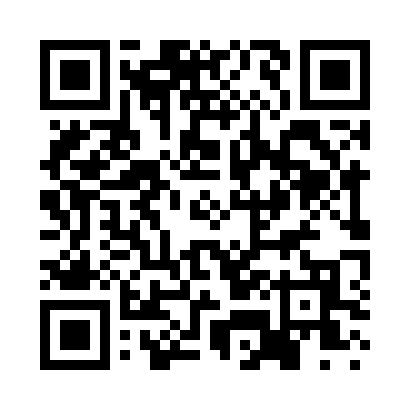 Prayer times for Cummings Place, New Mexico, USAMon 1 Jul 2024 - Wed 31 Jul 2024High Latitude Method: Angle Based RulePrayer Calculation Method: Islamic Society of North AmericaAsar Calculation Method: ShafiPrayer times provided by https://www.salahtimes.comDateDayFajrSunriseDhuhrAsrMaghribIsha1Mon4:175:4312:584:468:129:382Tue4:175:4312:584:468:129:383Wed4:185:4412:584:468:129:384Thu4:185:4412:584:468:129:385Fri4:195:4512:584:468:129:376Sat4:205:4512:584:478:129:377Sun4:205:4612:594:478:119:368Mon4:215:4612:594:478:119:369Tue4:225:4712:594:478:119:3610Wed4:235:4712:594:478:109:3511Thu4:245:4812:594:478:109:3412Fri4:245:4912:594:478:109:3413Sat4:255:4912:594:478:099:3314Sun4:265:501:004:478:099:3315Mon4:275:511:004:478:089:3216Tue4:285:511:004:478:089:3117Wed4:295:521:004:478:079:3018Thu4:305:531:004:478:079:3019Fri4:315:531:004:478:069:2920Sat4:315:541:004:478:069:2821Sun4:325:551:004:478:059:2722Mon4:335:551:004:478:049:2623Tue4:345:561:004:478:049:2524Wed4:355:571:004:478:039:2425Thu4:365:581:004:478:029:2326Fri4:375:581:004:478:019:2227Sat4:385:591:004:478:019:2128Sun4:396:001:004:478:009:2029Mon4:406:011:004:467:599:1930Tue4:416:011:004:467:589:1831Wed4:426:021:004:467:579:17